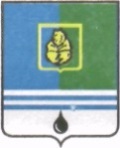                                          РЕШЕНИЕДУМЫ ГОРОДА КОГАЛЫМАХанты-Мансийского автономного округа - ЮгрыОт «16»сентября 2015г.                                                                     №579-ГД О внесении измененияв решение Думы города Когалыма от 25.04.2013 № 270-ГДВ соответствии с Федеральным законом от 02.03.2007 № 25-ФЗ                 «О муниципальной службе в Российской Федерации», Законом                      Ханты-Мансийского автономного округа – Югры от 20.07.2007 № 113-оз              «Об отдельных вопросах муниципальной службы в Ханты-Мансийском автономного округе – Югре», частью 3 статьи 1 Закона Ханты-Мансийского автономного округа-Югры от 28.12.2007 № 201-оз «О гарантиях осуществления полномочий депутата, члена выборного органа местного самоуправления, выборного должностного лица местного самоуправления в Ханты-Мансийском автономном округе-Югре», Уставом города Когалыма, решением Думы города Когалыма от 11.12.2007 № 200-ГД «Об утверждении Положения о дополнительных гарантиях, предоставляемых муниципальным служащим», Дума города Когалыма РЕШИЛА:1. В решение Думы города Когалыма от 25.04.2013 № 270-ГД                    «Об утверждении Положения о порядке добровольного медицинского страхования лиц, замещающих муниципальные должности и должности муниципальной службы» (далее – решение) внести следующее изменение:1.1. В абзаце втором пункта 6 приложения к решению после слов «из расчета» добавить слова «, не превышающего размер».2. Опубликовать настоящее решение в газете «Когалымский вестник».Глава города Когалыма	     Н.Н.Пальчиков